                                                                                                                                         № 20  03 июня 2021 г.  27.05.2021г. № 20РОССИЙСКАЯ  ФЕДЕРАЦИЯИРКУТСКАЯ  ОБЛАСТЬ НИЖНЕУДИНСКИЙ  РАЙОН АДМИНИСТРАЦИЯ 
ЗАРЕЧНОГО МУНИЦИПАЛЬНОГО  ОБРАЗОВАНИЯ –АДМИНИСТРАЦИЯ  СЕЛЬСКОГО  ПОСЕЛЕНИЯ.ПОСТАНОВЛЕНИЕОБ ОБЕСПЕЧЕНИИ ПРОВЕДЕНИЯ МОБИЛИЗАЦИИ ЛЮДСКИХ И ТРАНСПОРТНЫХ РЕСУРСОВ НА ТЕРРИТОРИИ ЗАРЕЧНОГО МУНИЦИПАЛЬНОГО ОБРАЗОВАНИЯ                   Во исполнение Федерального закона от 31 мая 1996г  № 61-ФЗ. «Об обороне»;  Федерального закона от 26 февраля 1997 года  № 31-ФЗ    « О мобилизационной подготовке и мобилизации в Российской Федерации»; Федерального закона от 28 марта 1998 года № 53-ФЗ « О военной обязанности и военной службе»,  постановления Правительства Российской Федерации от 30 декабря 2006 года № 852 « Об утверждении Положения о призыве граждан Российской Федерации по мобилизации, приписанных к воинским частям ( предназначенных в специальные формирования), для прохождения военной службы на воинских должностях, предусмотренных штатами военного времени, или направления их для работы на должностях гражданского персонала Вооруженных сил Российской Федерации, других войск, воинских формирований, органов и специальных формирований», постановления Правительства Иркутской области от 12.04.2019 г. М -13с « О некоторых вопросах, связанных с обеспечением гарантированного и полного оповещения, сбора и поставки мобилизационных ресурсов в Вооруженные силы Российской Федерации и другие войска», типового алгоритма работы глав муниципальных образований по организации деятельности штаба обороны муниципального образования, утвержденного Губернатором Иркутской области 7 апреля 2017 года, в соответствии с Положением о порядке рассмотрения вопросов обороны и мобилизационной подготовки в администрации муниципального района « Нижнеудинский район» муниципального образования , утвержденным постановлением от 09.02.2015 г. № М-5с, на основании решения суженного заседания при мэре муниципального образования « Нижнеудинский район» от 09 февраля 2021 года  № М-34 с « Об обеспечении проведения мобилизации людских и транспортных ресурсов на территории муниципального образования «Нижнеудинский район», администрации муниципального района муниципального  образования « Нижнеудинский район»  ПОСТАНОВЛЯЕТ:1. Создать при администрации Заречного МО Штаб оповещения и Пункт сбора муниципального образования для организационного и своевременного оповещения граждан, пребывающих в запасе и техники на пункты сбора отдела военного комиссариата г. Нижнеудинска.Поставщики техники: МКОУ Зареченская СОШ, администрация Заречного МОВодитель в Зареченской школе Варанкин Александр Алексеевич – УАЗ 33517Водитель в администрации  Заречного МО Салинас Каролис Каролисович  – УАЗ Хантер 2482. Местом работы ШО и ПСМО определить в здании администрации Заречного муниципального образования со всем полагающим имуществом и инвентарем.Время готовности к работе 4 часа с момента получения установленного сигнала (распоряжения)Руководителю Заречной администрации обеспечить пункт сбора необходимой количеством мебели, инвентаря и имущества, обеспечить телефонной связью и аварийным освещением.ОТВЕТСТВЕННЫЙ – Романенко А.И. 3. Утвердить основной состав ШО и ПСМОГРУППА  УПРАВЛЕНИЯ:1. Начальник штаба – Романенко А.И.ОТДЕЛЕНИЕ ФОРМИРОВАНИЯ И ОТПРАВКИ КОМАНД:Начальник отделения  - Кривилева М.А.Помощник начальника отделения- Устинова Н.В.УТВЕРДИТЬ РЕЗЕРВНЫЙ ЛИЧНЫЙ СОСТАВ:1. Начальник штаба- Лактионова М.И.2. Начальник отделения управления  – Рожнова Е.М. 3. Помощник начальника отделения оповещения формирования и отправки команд  – Белан С.А.4. Организовать круглосуточное дежурство по администрации согласно графику.5. Оповещение о мобилизации людских и транспортных ресурсов организовать путем вручения персональных повесток (до прибытия, уполномоченного по учетным и алфавитным карточкам) и частных нарядов на технику по месту жительства и месту работы. 6. Утвердить расчет выделения автотранспорта организаций для оповещения и доставка граждан, пребывающих в запасе, ШО и ПСМО и пункты сбора.  Руководителям организаций, предприятий по требованию главы администрации выделить в течении одного часа автотранспорт с водителем, не призываемым на военную службу по мобилизации. Техника должна быть технически исправной, полностью заправленной ГСМ и оборудованной для перевозки граждан.7. Руководителям организаций, учреждений, предприятий независимо  от ведомственной подчиненности и форм собственности обеспечить оповещение ГПЗ, их явку и поставку техники, предназначенной в войска, на ШО и ПСМО  сроки, указанные в повестках и нарядах. 8. Инспектору ВУС  Лактионовой М.И. разработать документы, необходимые для работы  ШО и ПСМО, согласно требованиям отдела военного комиссариата Иркутской области по г. Нижнеудинск и Нижнеудинскому району, организовать обучение личного состава пункта и  посыльных.9. Розыск и оповещение граждан, предназначенных по мобилизации, а также граждан, уклоняющихся от призыва на военную службу, возложить на участкового инспектора  Ахметшин Алексей Васильевич10. В целях нормального функционирования ШО и ПСМО назначить ответственных  за: - проверку тех. состояния техники – Романенко А.И. 11. Обязать руководителей торговых организаций всех форм собственности по предъявлению распоряжения Заречной администрации  МО сельского поселения прекратить продажу спиртных напитков на территории администрации до особого распоряжения.12. Обязать ИП «Ходырева»  по особому распоряжению главы администрации на период мобилизации или чрезвычайных ситуаций  организовать платное питание за наличный расчет. 13. Обязать всех руководителей учреждений, школ, клубов фельдшерских пунктов  в период мобилизации или чрезвычайных ситуаций быть готовыми к приему эвакуируемых  граждан, организовать им питание и отдых. При необходимости организовать круглосуточное дежурство.14. Считать утратившим силу постановление администрации муниципального района муниципального образования « Нижнеудинский район»  от 06.02.2020 г. № М-22с  « Об обеспечении проведения мобилизации людских и транспортных ресурсов на территории муниципального района муниципального образования « Нижнеудинский район».15. Считать утратившим силу постановление администрации Заречного муниципального образования от 23.06.2020 г. № 17 « Об обеспечении проведения мобилизации людских и транспортных ресурсов на территории Заречного муниципального образования».16.  Контроль за исполнением данного постановления  оставляю за собой. Постановление объявить под роспись в части касающейся.                    1. – отдел военного комиссариата Иркутской области по г. Нижнеудинск и Нижнеудинскому району, мобилизационное отделение.                    2. в дело. Глав Заречногомуниципального образования                                                       А.И.Романенко. ЗАРЕЧНОГОСЕЛЬСКОГО  ПОСЕЛЕНИЯ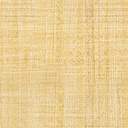 